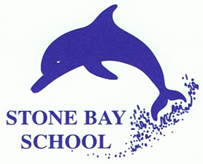 NEW GOVERNORS NeededOur school is situated on Stone Bay in Broadstairs in a beautiful Victorian building overlooking the sea. We specialise in providing both day and residential education for pupils aged 4 to 19 years who have a diagnosed autistic spectrum disorder and profound, severe and complex needs. We are currently seeking interest from members of the public who feel that they have a particular skill or experience they can offer that would benefit our School. You do not have to have an existing relationship with the school in order to join our school community. Our governors come from a range of different backgrounds, skills and experience but all share a common interest of wanting the best possible education for the children in our school. We would be delighted to hear from anyone who:-  Is interested in children’s education and the performance of the school  Is community spirited and would like to represent the community  Is able to work well as part of a team  Has an enquiring mind and the confidence to ask questions and debate issues that affect the school  Can consider matters objectively and make informed judgementsSkills and knowledge that can be useful include; education, finance, human resources, legal, marketing and public relations, property and estates management, and organisational change. However what is more important is a willingness to get involved and learn with us. If you feel that you bring a positive contribution to our School then I am sure that you will also feel rewarded in supporting the needs of some very special young peopleIf you would like to have an informal chat with the Chair of Governors or the Headteacher, or visit the school, please email your contact details to our clerk lynne.clemitson@stonebaygovernance.org